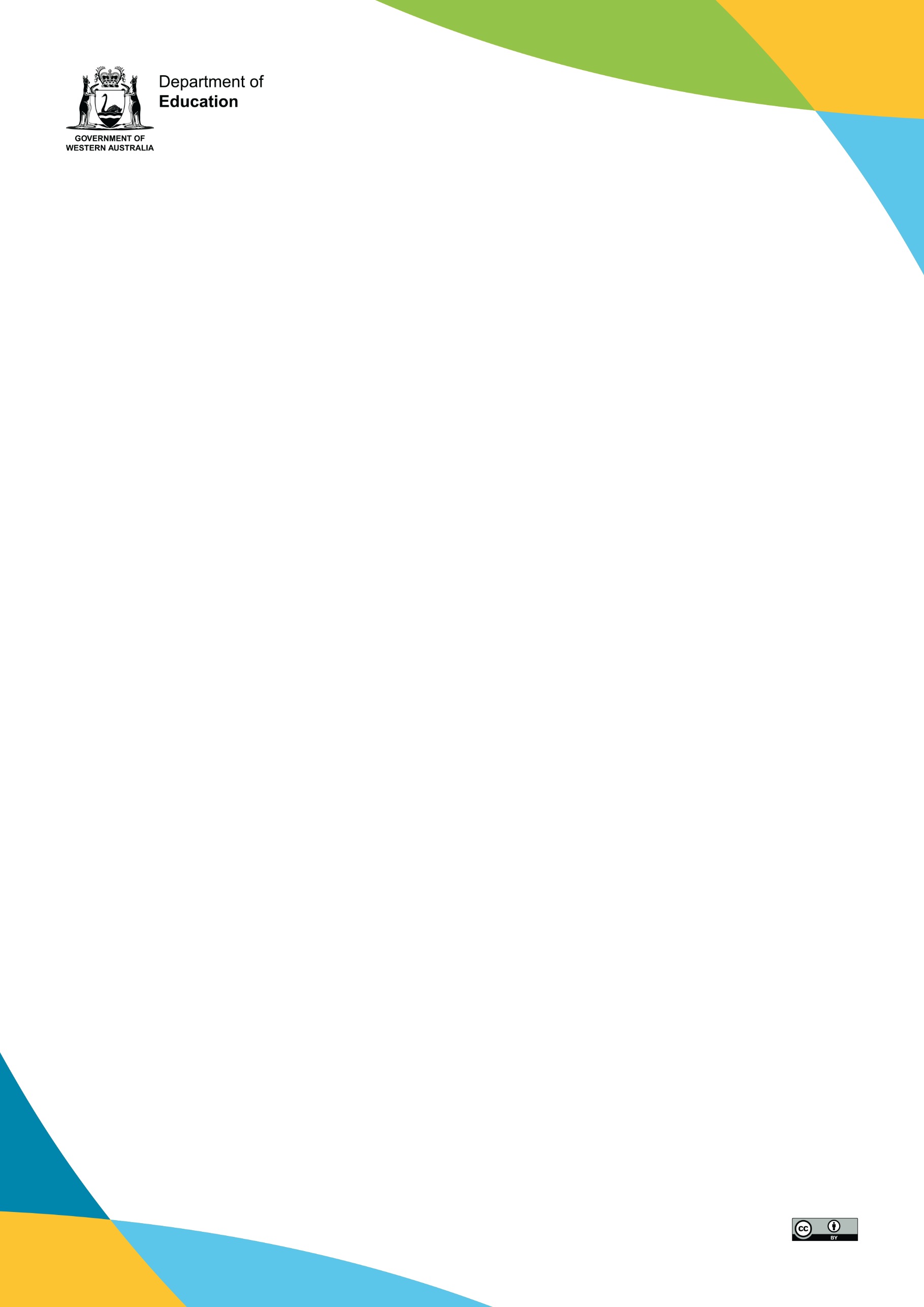 برامج VacSwim لتعليم السباحة خلال العطلة المدرسيةالأسئلة الشائعةمتى يبدأ التسجيل؟ يبدأ التسجيل في جميع البرامج يوم الأربعاء 26 تموز/يوليو 2023.من يستطيع التسجيل في البرامج؟الأطفال الذين تتراوح أعمارهم بين 5 و17 سنةكيف أسجّل طفلي؟أسهل طريقة هي التسجيل عبر الإنترنت عبر الموقع الإلكتروني: education.wa.edu.au/vacswim. يمكنكم أيضاً تنزيل استمارة التسجيل من موقعنا الإلكتروني وتعبئتها وإرسالها عبر البريد بحيث تصل إلى مكتبنا قبل تاريخ انتهاء التسجيل إلى العنوان التالي:VacSwimDepartment of Education Statewide Services Centre 33 Giles AvenuePadbury WA 6025ما هي تكلفة البرامج؟*يشمل تسجيل العائلة ثلاثة أطفال أو أكثر يعيشون في نفس العنوان. لا تتضمّن الأسعار رسوم الدخول إلى المسبح.من يحقّ له الحصول على خصومات؟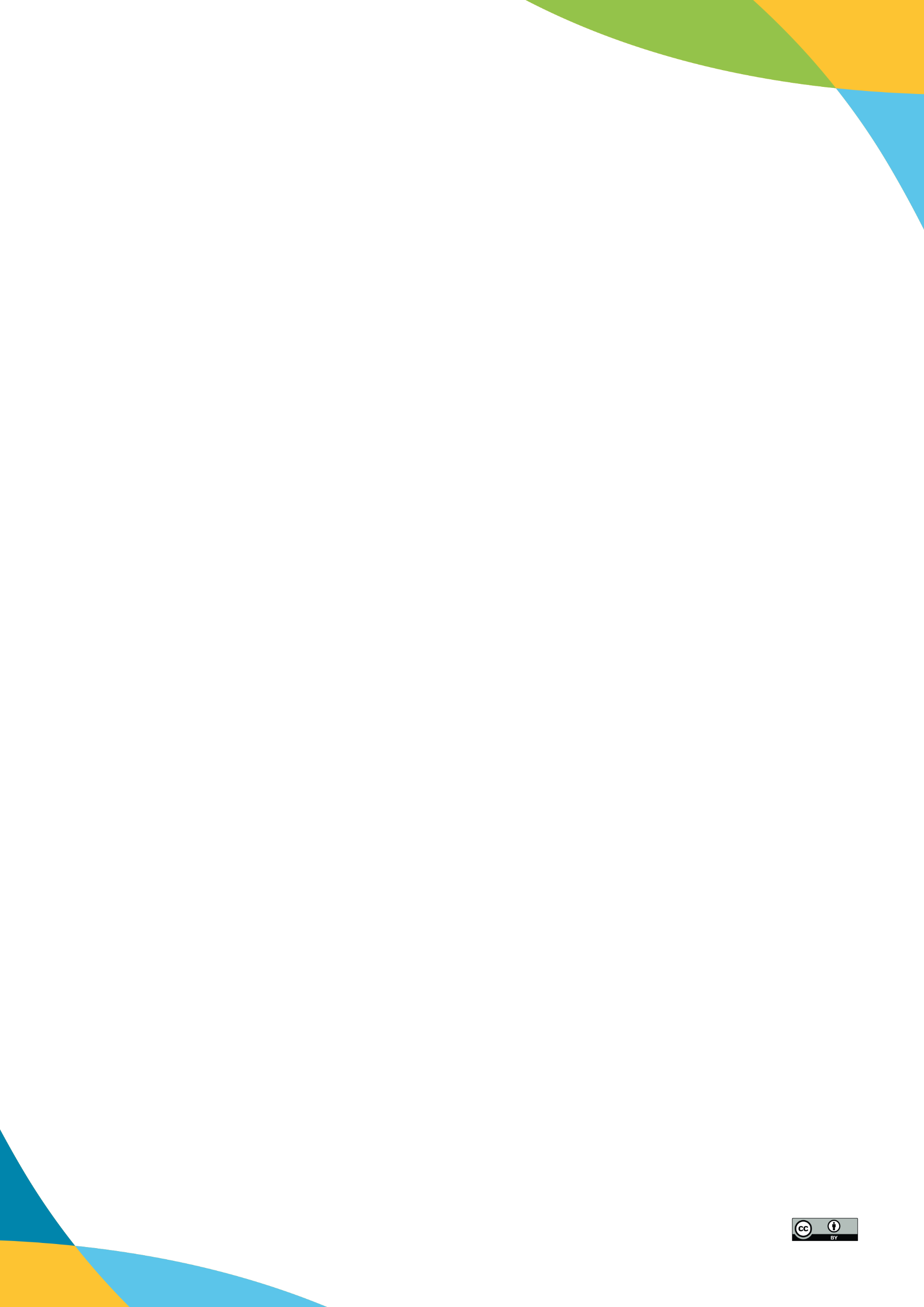 يحق لأي شخص الحصول على خصومات إذا كان يحمل أي من بطاقات الامتياز التالية:كيف يمكنني معرفة المزيد عن برنامج VacSwim؟الموقع الإلكتروني: education.wa.edu.au/swimming الهاتف: 6412 9402البريد الإلكتروني: vacswim@education.wa.edu.auبرامج شهر تشرين الأول/أكتوبرما هي مواعيد دروس السباحة في شهر تشرين الأول/أكتوبر؟البرنامج لمدة 8 أيام: من الأربعاء 27 أيلول/سبتمبر ولغاية الجمعة 6 تشرين الأول/أكتوبر 2023.البرنامج لمدة 5 أيام: من الاثنين 2 تشرين الأول/أكتوبر ولغاية الجمعة 6 تشرين الأول/أكتوبر 2023.ما هو آخر موعد للتسجيل في دروس السباحة في شهر تشرين الأول/أكتوبر؟الخميس 17 آب/أغسطس 2023.في أي وقت يتمّ إعطاء الدروس؟تُعطى دروس البرنامج الذي يستمر 8 أيام في الفترة الصباحية في معظم المراكز. وقد تتوفّر الدروس في فترة ما بعد الظهر في بعض المراكز - للحصول على المزيد من التفاصيل يُرجى زيارة الموقع الإلكتروني education.wa.edu.au/swimming. يتمّ تقديم البرنامج الذي يستمر 5 أيام في فترة ما بعد الظهر، عادةً من الساعة 1:00 ظهراً وحتى الساعة 4:00 بعد الظهر.ما هي مدّة الدروس؟دروس البرنامج لمدة 8 أيام: 45 دقيقة.دروس البرنامج لمدة 5 أيام: 35 دقيقة.2	19/07/2023برامج شهر كانون الثاني/ينايرهل يمكنني تسجيل طفلي من الآن في برامج شهر كانون الثاني/يناير؟نعم، يمكنكم التسجيل في برامج شهر كانون الثاني/يناير من الآن.ما هي مواعيد دروس السباحة في شهر كانون الثاني/يناير؟كانون الثاني/يناير البرنامج 1: من الأربعاء 3 كانون الثاني/يناير ولغاية الجمعة 12 كانون الثاني/يناير 2024.برنامج كانون الثاني/يناير لمدة 5 أيام: من الاثنين 8 كانون الثاني/يناير ولغاية الجمعة 12 كانون الثاني/يناير 2024.كانون الثاني/يناير البرنامج 2: من الاثنين 15 كانون الثاني/يناير ولغاية الخميس 25 كانون الثاني/يناير 2024.ما هو آخر موعد للتسجيل في دروس السباحة في شهر كانون الثاني/يناير؟الخميس 26 تشرين الأول/أكتوبر 2023.ما هي مدّة الدروس؟كانون الثاني/يناير البرنامج 1: 45 دقيقة لكلّ درس في البرنامج الذي يستمر 8 أيام. برنامج كانون الثاني/يناير لمدة 5 أيام: 35 دقيقة لكلّ درس في البرنامج الذي يستمر 5 أيام. كانون الثاني/يناير البرنامج 2: 40 دقيقة لكلّ درس في البرنامج الذي يستمر 9 أيام.برنامج Country للبداية المُبكرةما هي مواعيد الدروس؟ من السبت 16 كانون الأول/ديسمبر ولغاية الجمعة 22 كانون الأول/ديسمبر 2022** وهذا يشمل دروس يومي السبت والأحدما هي مدّة الدروس؟45 دقيقة لكلّ درس في البرنامج الذي يستمر 8 أيام.ما هو آخر موعد للتسجيل؟الخميس 12 تشرين الأول/أكتوبر 2023. 3	19/07/2023